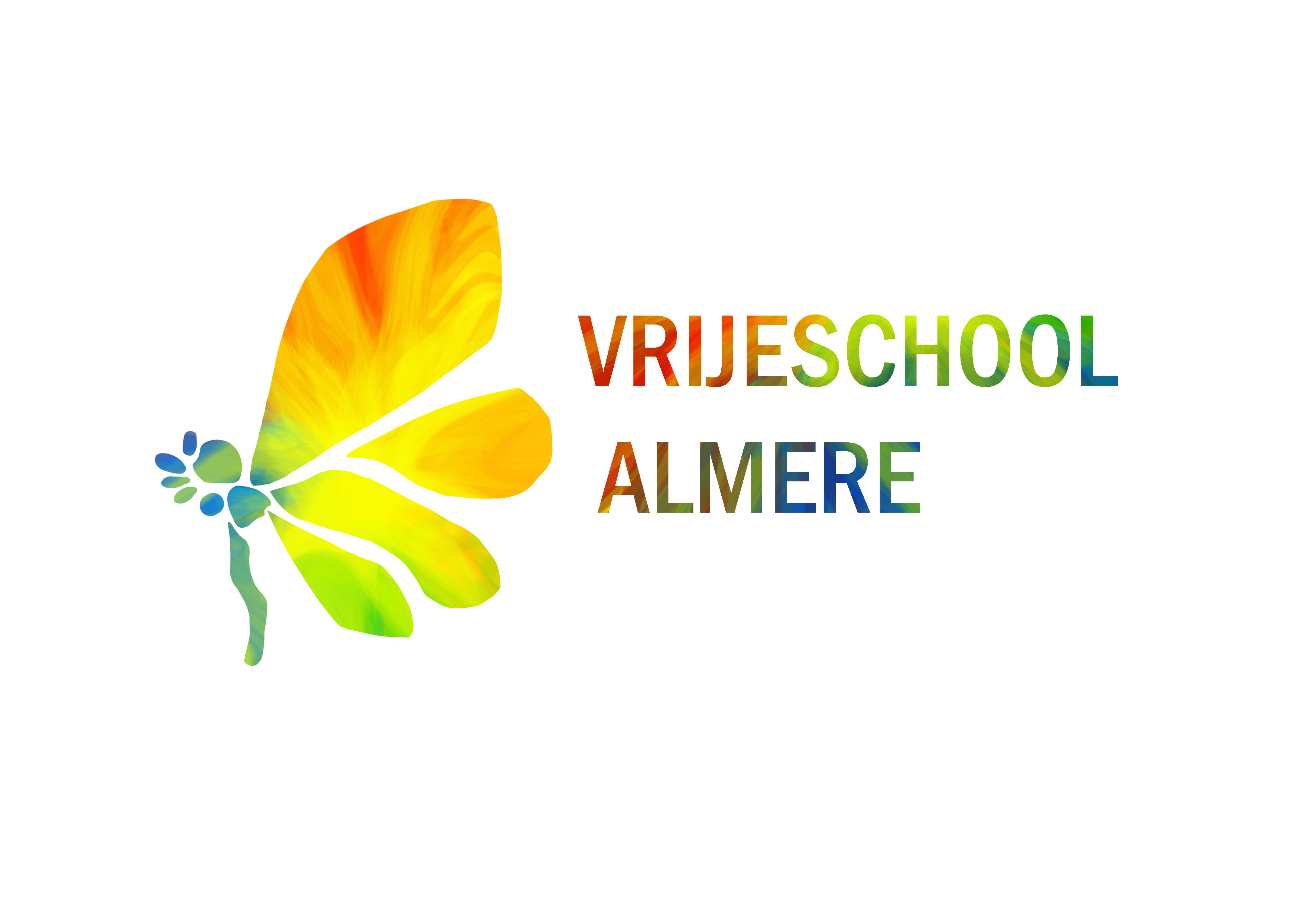 VerzuimprotocolSchrijver: Guido van der VorstVersie: 2 februari 2018Verzuim protocolWe willen dat alle kinderen op tijd op school zijn zodat de dag gezamenlijk gestart kan worden.Ook willen we dat kinderen niet ongeoorloofd afwezig zijn. Vanaf de dag dat een kind 5 jaar wordt is hij onderhevig aan de leerplicht en dus verplicht aanwezig op alle schooldagen. Als school hebben wij de plicht om bij ongeoorloofd verzuim hier melding van te maken bij de leerplichtambtenaar van de gemeente. Dit protocol maakt de procedure inzichtelijk.Geoorloofd verzuimZiekteverzuimIeder ziekteverzuim dient, uiterlijk op de eerste schooldag dat het verzuim intreedt gemeld te worden op school. Dit dient uiterlijk voor 9:00 uur te gebeuren via Digiduif (voordat Digiduif volledig draait gebeurd dit op de nu gebruikelijke manier).Wanneer het verzuim langer dan drie dagen duurt, wordt er door de contact opgenomen met de ouders om de situatie te bespreken en het protocol toe te lichten.Wanneer de leerling langer dan twee dagen niet op school komt zonder ziekmelding treedt de procedure ‘vermoeden ongeoorloofd verzuim’ in werking (zie verderop).Schoolarts:Wanneer het verzuim langer dan 10 schooldagen duurt, dient er een bezoek aan de schoolarts te worden gebracht. De verzuimcoördinator geeft bij directie aan wanneer een kind langer dan 10 dagen afwezig is. Directie neemt contact op met ouders/ verzorgers om een afspraak te maken bij de schoolarts.Veelverzuim: Wanneer de leerling meer dan vier keer per half schooljaar ziek is gemeld worden ouders en verzorgers uitgenodigd voor een veelverzuim gesprek met de directie.Melding bij leerplichtambtenaar:Wanneer er in bovengenoemde gevallen niet binnen twee weken na de eerste dag van ziekmelding een afspraak bij de schoolarts wordt gemaakt dan worden de ouders schriftelijk verzocht hier alsnog binnen één week voor te zorgen. Daarin wordt ook gemeld dat het niet voldoen aan dit verzoek zal leiden tot een melding bij de leerplichtambtenaar. Indien er niet tijdig een doktersverklaring wordt overlegt volgt er een melding van vermoeden ongeoorloofd verzuim bij de leerplicht ambtenaar. De ouders ontvangen hiervan een afschrift.Herstel melding:Wanneer een kind weer naar school komt moet dit voor 09.00 uur gemeld worden via Digiduif of wordt er door het kind een herstel melding afgeven aan de verzuimcoördinator.Verzuim op grond van uitzonderingen in de leerplichtwetVerlof buiten de schoolvakanties is in principe niet mogelijk. Uitzonderingen betreffen enkele door de leerplichtwet omschreven situaties zoals hieronder beschreven. Verlof buiten de schoolvakanties dient zes weken van tevoren aangevraagd te worden met een speciaal daarvoor bestemd formulier, dat via de directie te verkrijgen is. Tot en met 10 dagen beslist de directie van de school of er toestemming gegeven wordt. Aanvragen van meer dan 10 dagen, worden naar de leerplichtambtenaar doorgestuurd.*Religieuze feestdagen. De aard van sommige religieuze feestdagen sluit schoolbezoek uit, omdat de viering ervan wordt beschouwd als vervulling van de plichten die bij de godsdienst horen. Voor religieuze feestdagen geldt dat de leerlingen thuis mogen blijven voor de viering ervan. Dit verlof moet minimaal twee dagen van te voren bij de directie van de school worden gemeld. Religieuze feestdagen. Voorbeelden van religieuze feestdagen zijn:Voor Moslims: Het Offerfeest en het Suikerfeest;Voor Hindoes: het Divalifeest en het Holyfeest;Voor Joden: het Joods Nieuwjaar, de Grote Verzoendag, het Loofhuttenfeest.Op een aantal Christelijke feestdagen heeft iedere leerling in Nederland vrij van school.Voor verhuizingen maximaal 1 schooldag.Voor het voldoen aan wettelijke verplichtingen, voor zover dit niet buiten de lesuren kan geschieden: maximaal 10 schooldagen;Voor het bijwonen van het huwelijk van bloed- of aanverwant tot en met 4e graag: in Nederland maximaal 2 schooldagen, binnen Europa maximaal 5 schooldagen en buiten Europa maximaal 10 schooldagen. Hiervoor moet een trouwkaart worden overlegd (indien twijfelachtig kopie trouwakte).Bij ernstige levensbedreigende ziekte zonder uitzicht op herstel van bloed- of aanverwant tot en met de 3e graad: maximaal 10 schooldagen. Hiervoor moet een doktersverklaring waar ernst ziekte uit blijkt worden overlegd.Bij overlijden van bloed- of aanverwanten:In de 1e graad maximaal 5 schooldagen;In de 2e graad maximaal 2 schooldagen;In de 3e en 4e graad maximaal 1 schooldag;In het buitenland: 1e t/m 4e graad maximaal 5 schooldagen. Hiervoor moet een rouwkaart worden overlegd (Indien twijfelachtig akte van overlijden).Bij 12.5, 25, 40, 50 en 60 jarig huwelijksjubileum van ouder(s)/ verzorger(s) of grootouders: maximaal 1 schooldag;Als het noodzakelijk is om naar het buitenland te gaan, dan zijn ouders/ verzorgers verplicht deze noodzaak aan te tonen. Er wordt bovendien alleen toestemming verleend voor de kortst mogelijke periode. Wanneer een leerling zonder overleg moet vertrekken vanwege een ernstige situatie, moet achteraf toestemming van de directie gevraagd worden en gezorgd worden voor bewijsstukken (officiële verklaringen, tickets).Aard van het beroep van (één van) de ouders/ verzorgers. Dit kan worden verleend, indien het door de specifieke aard van het beroep van één van de ouders/ verzorgers slechts mogelijk is om buiten de schoolvakanties met hun kind(eren) op vakantie te gaan. Hiertoe moet een schriftelijk verzoek worden ingediend dat gepaard gaat met een werkgeversverklaring. Binnen deze voorwaarden mag het vakantieverlof:éénmaal per schooljaar plaatsvinden en maximaal tien schooldagen bedragen;Niet plaatsvinden in de eerste twee lesweken van het schooljaar.
Er mag géén verlof worden gegeven om de volgende redenen:Goedkope vakanties buiten het seizoen;Het ophalen van familie;Meereizen met anderen;Tickets die al gekocht zijn.Wanneer er geen tickets meer verkrijgbaar is in vakantieperiode;VakantiespreidingVerlof voor een ander kind uit het gezin;Als anderen kinderen uit het gezin al vrij zijn of nog vrij;Eerder weg of later terug vanwege verkeersdrukte;Ongeoorloofd verzuimVermoeden ongeoorloofd verzuimWanneer de leerling niet op school verschijnt en er is geen reden van afwezigheid bekend op school, is er vermoeden van ongeoorloofd verzuim. Wij gaan hier als volgt mee om:Navraag:Wanneer de leerling niet tijdig op school is verschenen en er is geen ziekmelding binnengekomen voor 9 uur, zal de verzuimcoördinator contact zoeken met de ouders. Indien blijkt dat de leerling ziek is, treedt de procedure ‘Ziekteverzuim’ in werking. Indien de leerling te laat is, treedt de procedure ‘Te laat komen’ in werkingIndien er geen contact kan worden gelegd met de ouders of de ouders geven geen geldige reden voor het verzuim, dan treedt de procedure ‘Vermoeden ongeoorloofd verzuim’ in werking.De ouders van de afwezige leerling worden dezelfde dag via Digiduif op de hoogte gesteld van het verzuim en krijgen uitleg over het verzuimprotocol. Wanneer de leerling voor de 2e dag niet op school verschijnt zonder geldige reden, worden de ouders op school uitgenodigd voor een gesprek met de directie. Dit gesprek dient binnen 5 schooldagen na de eerste verzuimdag plaats te vinden. Wanneer uit het gesprek blijkt dat er geen geldige reden was voor het verzuim wordt er een melding van ongeoorloofd verzuim gedaan bij de leerplicht ambtenaar. De ouders ontvangen hiervan een afschrift.Wanneer de ouders niet binnen de 5 schooldagen na de eerste verzuimdag op gesprek komen wordt er een melding van ‘Vermoeden ongeoorloofd verzuim’ gedaan bij de leerplicht ambtenaar. De ouders ontvangen hiervan een afschrift.Medische afspraken:Wanneer een kind een medische afspraak heeft bij bijvoorbeeld de dokter of tandarts moeten ouders/ verzorgers dit melden bij zowel de verzuimcoördinator als bij de klassenleerkracht. Ouders proberen (medische) afspraken zoveel mogelijk buiten schooltijd te plannen.Te laat komenOok geregeld te laat komen is een vorm van ongeoorloofd verzuim. Wij gaan hier als volgt mee om:Om 08.20 uur gaan klas 4,5 en 6 zelfstandig naar binnen. Hierna worden de overige klassen om 08.25 uur opgehaald door de leerkracht. De deur sluit om 08.30 uur. Iedereen die dan niet mee naar binnen is, is te laat en wordt opgevangen door de verzuimcoördinator. Deze kinderen krijgen een briefje mee en kunnen om 08.40 uur de klas in.3-6-9-12 RegelingAls je 3x te laat bent gekomen binnen het schooljaar, neemt de verzuimcoördinator contact op met ouders/ verzorgers om het verzuimprotocol toe te lichten.Als je 6x te laat bent gekomen binnen het schooljaar, belt de directie ouders/ verzorgers en nodigt deze uit voor een gesprek. Dit gesprek is verplicht.Als je 9x te laat bent gekomen binnen het schooljaar, meldt de school dit aan de leerplichtambtenaar. Ouders/ verzorgers krijgen dan te maken met de leerplicht.Als je 12x te laat bent gekomen binnen het schooljaar, zal de leerplichtambtenaar ouders/ verzorgers uitnodigen voor een gesprek. De leerplichtambtenaar kan een proces verbaal starten.